Publicado en Berlin, Alemania  el 07/01/2021 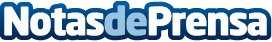 Neutrinovoltaic: Los avances en la tecnología del grafeno y los neutrinos El grafeno ha sido el foco de inimaginables investigaciones y avances, en tanto que el grafeno se conoce desde 1859 y desde hace décadas se venía promocionando como un Súper MaterialDatos de contacto:Neutrino Energy Group +49 30 20924013Nota de prensa publicada en: https://www.notasdeprensa.es/neutrinovoltaic-los-avances-en-la-tecnologia Categorias: Internacional Automovilismo E-Commerce Industria Automotriz Otras Industrias Innovación Tecnológica Otras ciencias http://www.notasdeprensa.es